Oasis Academy South BankYear 11 Mock RevisionChemistry Combined Paper 1: FoundationName: ___________________________Class: _________Teacher: __________________________Exam practiceSection 1: KnowledgeQ1.A student tested a sea water sample for dissolved solids.Figure 1 shows the apparatus.Figure 1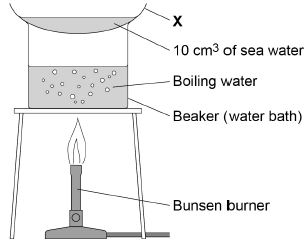 (a)  What is apparatus X on Figure 1?Tick one box.(1)(b)  The student did the test four times.The student calculated the mass of solid on apparatus X after heating.The table below shows the student’s results.Calculate the mean mass of solid.Do not include the anomalous result in your calculation.Give your answer to 2 significant figures._______________________________________________________________________________________________________________________________________________________________________________________________________________________________________________________________________________________________________________________________________________Mean mass = _______________________ g(3)The student distilled a sample of sea water in the apparatus shown in Figure 2Figure 2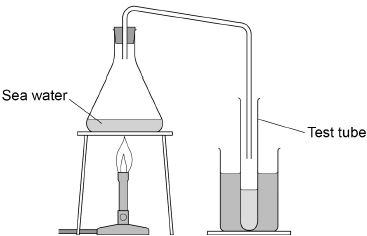 (c)  What change of state is happening at the surface of the sea water in Figure 2?___________________________________________________________________(1)(d)  Describe how the water in the test tube in Figure 2 is different from the sea water.______________________________________________________________________________________________________________________________________(1)(e)  Why does producing drinking water from sea water using distillation cost a lot of money?______________________________________________________________________________________________________________________________________(1)(f)  River water is filtered then sterilised to make drinking water.Why are these two processes done?Filtering _______________________________________________________________________________________________________________________________Sterilising _____________________________________________________________________________________________________________________________(2)(Total 9 marks)Q2.A student investigated the effect of the size of marble chips on the rate of the reaction between marble chips and hydrochloric acid.This is the method used.1.   Add 10.0 g of marble chips into the flask.2.   Add 50 cm3 of hydrochloric acid and start a timer.3.   Record the mass lost from the flask every 10 seconds.4.   Repeat steps 1 to 3 with different sizes of marble chips.Figure 1 shows the apparatus.Figure 1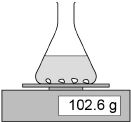 (a)  Draw one line from each type of variable to the correct example of the variable.(2)(b)  The equation for the reaction is:CaCO3(s) + 2HCl(aq) CaCl2(aq) + H2O(l) + CO2(g)Name the three products.1. ______________________________2. ______________________________3. ______________________________(2)(c)  Another student suggests putting some cotton wool in the top of the flask.Suggest why this improves the investigation.______________________________________________________________________________________________________________________________________(1)(d)  The reaction produces 1.6 g of gas in 30 seconds.Calculate the mean rate of the reaction in the first 30 seconds.Use the equation: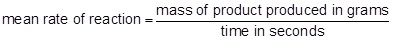 ______________________________________________________________________________________________________________________________________Mean rate of reaction = _________________________(1)(e)  What is the unit for the mean rate of reaction calculated in part (d)?Tick one box.(1)(f)  The table below shows the student’s results.Plot the data from the table above on Figure 2Draw a line of best fit.Figure 2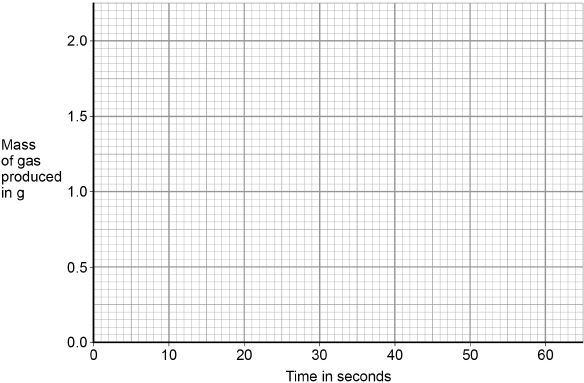 (3)(g)  Figure 3 shows a large marble chip and eight small marble chips.Figure 3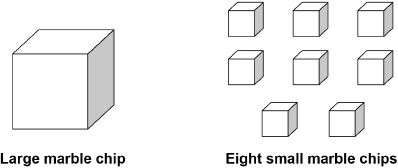 The large marble chip has the same total volume as the eight small marble chips, but a different surface area.Why do the eight small marble chips react faster than the large marble chip?Tick one box.(1)(Total 11 marks)Q3.An argon atom can be represented as 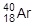 (a)  What does the number 40 represent in ?______________________________________________________________________________________________________________________________________(1)(b)  How many protons does this atom of argon have?Tick one box.(1)(c)  How many neutrons does this atom of argon have?Tick one box.(1)The diagram below shows the energy levels (shells) in a neon atom.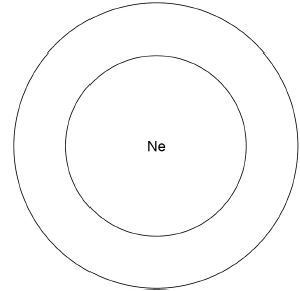 (d)  A neon atom has 10 electrons.Complete the diagram above to show the electronic structure of a neon atom.Use x to represent an electron.(1)(e)  The nucleus of a neon atom has a charge.What is the charge?Tick one box.(1)(f)  A neon atom has 10 protons, 10 electrons and 10 neutrons.Explain why there is no overall charge on a neon atom._________________________________________________________________________________________________________________________________________________________________________________________________________ (2)(g)  There are two different types of neon atom.What are these different types of atom called?Tick one box.(1)(h)  Neon is a gas.The states of matter can be shown by a simple particle model.Draw one line from each state of matter to the correct particle model.(2)Q4.This question is about Group 1 metals.The graph below shows the melting points of Group 1 metals plotted against their atomic number.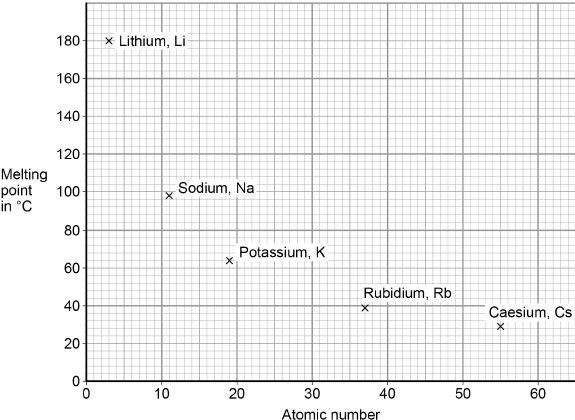 (a)  Describe the trend shown by the melting points of Group 1 metals as the atomic number increases.______________________________________________________________________________________________________________________________________(1)(b)  Determine the atomic number and melting point of caesium.Use the graph above.Atomic number of caesium = __________________Melting point of caesium = _______________ °C(1)Lithium is a Group 1 metal.(c)  A lithium atom can be shown as 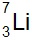 How many electrons does the outer shell of a lithium atom contain?Tick one box.(1)(d)  Lithium reacts with oxygen to produce lithium oxide.Draw one line from each substance to the correct description of the substance.(2)(e)  Balance the equation for the reaction of lithium with oxygen.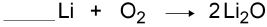 (1)(f)  What type of bonding is present in lithium oxide?Tick one box.(1)(g)  Calculate the relative formula mass (Mr) of lithium oxide (Li2O).Relative atomic masses (Ar): Li = 7 O = 16_________________________________________________________________________________________________________________________________________________________________________________________________________Relative formula mass = _________________(2)(Total 9 marks)Q5.This question is about structure and bonding.(a)     Figure 1 shows part of one layer of graphene.Figure 1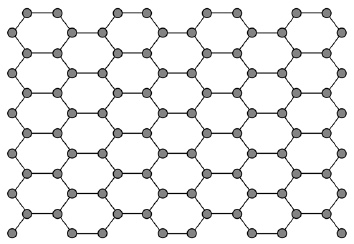 Which element is graphene made from?Tick one box.(1)(b)     Each atom in graphene has one delocalised electron.Complete the sentence.Choose the answer from the box.Delocalised electrons allow graphene to __________________________ .(1)(c)     Which structure is a fullerene?Tick one box.(1)Figure 2 shows part of a large hydrocarbon molecule.Figure 2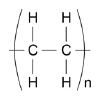 (d)     Which two elements are in all hydrocarbons?1. _________________________________________________________________2. _________________________________________________________________(2)(e)     Complete the sentence.Choose the answer from the box.The large molecule represented in Figure 2 is __________________________ .(1)(f)      Complete the sentence.Choose the answer from the box.Metals can be stretched into wiresbecause the layers of atoms can __________________________ .Q6.This question is about electrolysis.(a)     How many different elements are in the formula AgNO3?Tick one box.(1)(b)     How many atoms are in the formula AgNO3?Tick one box.(1)An electric current is passed through silver nitrate solution.Figure 1 shows the apparatus.Figure 1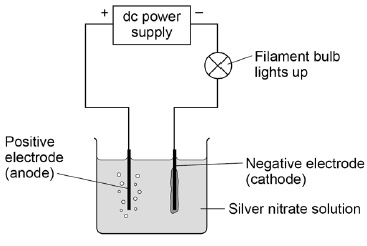 The solution contains four ions:•        Ag+•        H+•        NO3–•        OH–(c)     Where do the H+ and OH– ions come from?Tick one box.(1)(d)     Ag+ ions and H+ ions are attracted to the negative electrode (cathode).Give a reason why.______________________________________________________________________________________________________________________________________(1)(e)     Silver is produced at the negative electrode (cathode) and not hydrogen.What does this tell you about the reactivity of silver?Tick one box.(1)(f)      The hydroxide ion (OH–) is attracted to the positive electrode (anode).The equation shows what happens at the positive electrode (anode).4OH– → 2H2O + O2 + 4e–Name the gas produced at the positive electrode (anode).___________________________________________________________________(1)(g)     An electric current is passed through sodium chloride solution.Figure 2 shows the apparatus.Figure 2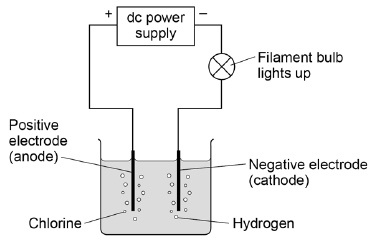 After passing an electric current through sodium chloride solution one product is sodium hydroxide (NaOH) solution.The presence of sodium hydroxide can be shown by adding an indicator.Name an indicator.Give the colour of the indicator in sodium hydroxide solution.Indicator __________________________________________________________Colour ____________________________________________________________(2)(Total 8 marks)Q7.This question is about the periodic table.In 1864 John Newlands suggested an arrangement of elements.Figure 1 shows the arrangement Newlands suggested.Figure 1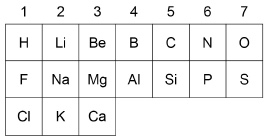 (a)     Give two differences between column 1 in Figure 1 and Group 1 in the modern periodic table.Use the periodic table to help you.1. ____________________________________________________________________________________________________________________________________2. ____________________________________________________________________________________________________________________________________(2)(b)     In 1869 Mendeleev produced his periodic table.Complete the sentence.Choose the answer from the box.Mendeleev left gaps in his periodic table for elements that were_________________________________________ .(1)(c)     How are the elements ordered in the modern periodic table?Tick one box.(1)Figure 2 shows part of the modern periodic table.Figure 2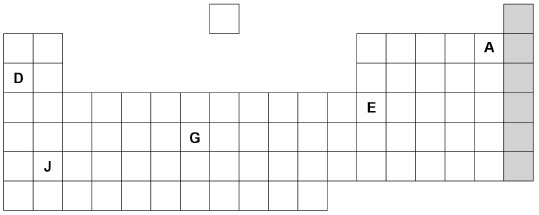 (d)     Complete the sentences about the elements in Figure 2.Choose the answers from the box.Sodium is an alkali metal and is represented by the letter ____________________.An element in group 3 is represented by the letter ____________________.A gaseous non-metal element is represented by the letter ____________________.(3)(e)     Figure 3 shows the electronic structure of an atom.Figure 3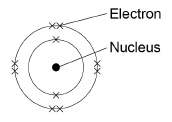 This element is in the shaded group on Figure 2.Why is this element unreactive?______________________________________________________________________________________________________________________________________(1)(f)      Name the group of elements in the shaded column on Figure 2.___________________________________________________________________(1)Q8.A sodium atom and a fluorine atom react together to form an ionic compound.Figure 1 shows the electron arrangements in the atoms and the ionic compound.Only the outer shell electrons are shown.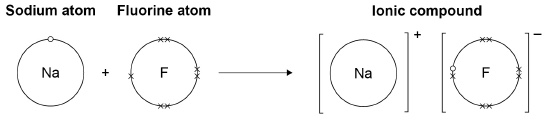 (a)     What is the name of the ionic compound shown in Figure 1?Tick one box.(1)(b)     What type of force acts between the ions in an ionic compound?Tick one box.(1)(c)     What are two properties of ionic compounds?Tick two boxes.(2)(d)     Describe what happens when a sodium atom reacts with a fluorine atom to form an ionic compound.Use Figure 1.________________________________________________________________________________________________________________________________________________________________________________________________________________________________________________________________________________________________________________________________________________________________________________________________________________________________________________________________________________________________________________________________________________________(4)(e)     Figure 2 shows the structure of the ionic compound formed in the reaction.Figure 2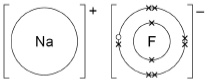 Suggest one limitation of using Figure 2 to show the structure of this compound.______________________________________________________________________________________________________________________________________(1)(Total 9 marks)Q9.The pH scale is a measure of the acidity or alkalinity of a solution.(a)     Draw one line from each solution to the pH value of the solution.(2)(b)     Which ion in aqueous solution causes acidity?Tick one box.(1)(c)     When sulfuric acid is added to sodium hydroxide a reaction occurs to produce two products.The equation is:             H2SO4  +  2NaOH     Na2SO4  +  2H2O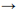 How many elements are in the formula H2SO4?Tick one box.(1)(d)     What is this type of reaction?Tick one box.(1)(e)     Name the salt produced.___________________________________________________________________(1)(f)     Describe how an indicator can be used to show when all the sodium hydroxide has reacted with sulfuric acid.__________________________________________________________________________________________________________________________________________________________________________________________________________________________________________________________________________________________________________________________________________________________________________________________________________________(3)(Total 9 marks)Q10.The figure below shows an atom of boron.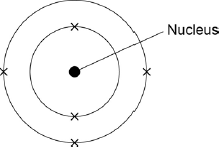 (a)     When the mass of the boron atom is calculated, the mass of the electrons is ignored.Why is the mass of the electrons ignored?______________________________________________________________________________________________________________________________________(1)(b)     How many electrons are there in the boron atom?___________________________________________________________________(1)(c)     What is the electrical charge on the nucleus of the boron atom?Tick one box.(1)(d)     The mass number of boron is 11.Use the figure above to calculate the number of neutrons in the nucleus of the boron atom.Explain how you worked out the answer.Number of neutrons = _________________________________________________Explanation _______________________________________________________________________________________________________________________________________________________________________________________________(3)(e)     Phosphorus has a mass number of 31 and has 16 neutrons.What percentage of the mass number of phosphorus is the number of neutrons?Give your answer to two significant figures.______________________________________________________________________________________________________________________________________Percentage = ____________________(2)(Total 8 marks)Q11.There are eight elements in the second row (lithium to neon) of the periodic table.(a)     Figure 1 shows a lithium atom.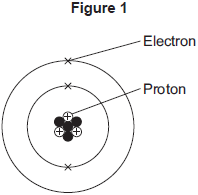 (i)      What is the mass number of the lithium atom in Figure 1?(1)(ii)     What is the charge of an electron?(1)(iii)    Protons are in the nucleus.Which other sub-atomic particles are in the nucleus?(1)(b)     What is always different for atoms of different elements?(1)(c)     Figure 2 shows the electron arrangements of three different atoms, X, Y and Z.These atoms are from elements in the second row (lithium to neon) of the periodic table.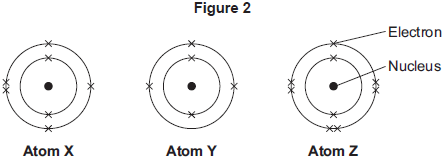 Which atom is from an element in Group 3 of the periodic table?(1)(d)     Figure 3 shows the electron arrangement of a different atom from an element in the second row of the periodic table.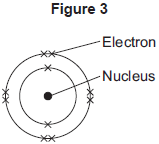 (i)      Give the chemical symbol of this element.______________________________________________________________(1)(ii)     Why is this element unreactive?____________________________________________________________________________________________________________________________(1)Q12.This question is about structure and bonding.(a)  Figure 1 shows part of the structure of calcium oxide (CaO).Figure 1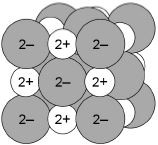 What type of bonding is present in calcium oxide?Tick one box.(1)(b)  Figure 2 shows a particle of methane (CH4).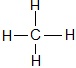 What type of particle is present in Figure 2?Tick one box.(1)(c)  Figure 3 shows the structure of C60Figure 3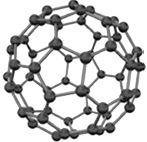 Complete the sentence.Choose the answer from the box.The structure of C60 is ________________________________________________ .(1)Figure 4 shows the structure of graphite.Figure 4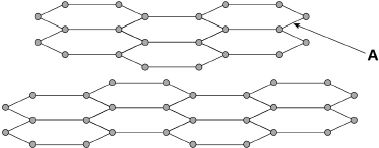 (d)  What type of bond is labelled A in Figure 4?Tick one box.(1)(e)  In graphite, each carbon atom forms bonds with other carbon atoms as shown in Figure 4How many electrons does one carbon atom use to form one bond?Tick one box.(1)An electric current is passed through copper.Figure 5 shows the apparatus used.Figure 5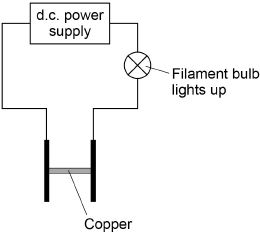 (f)  Complete the sentence.Choose the answer from the box.Figure 5 shows that copper conducts electricity as a ________________________ .(1)(g)  Complete the sentence.Choose the answer from the box.Copper conducts electricity because of the movement of delocalised ___________ .(1)(h)  Figure 6 shows the apparatus used to investigate the effect of electricity on sodium chloride solution.Figure 6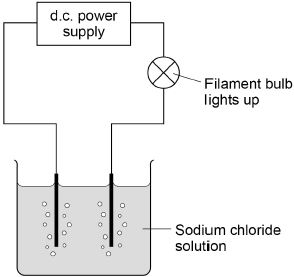 Complete the sentence.Choose the answer from the box.Figure 6 shows that sodium chloride conducts electricity when ________________ .(1)(i)   Sodium chloride is made up of ions.Figure 7 shows the apparatus used to investigate the effect of electricity on solid sodium chloride and molten sodium chloride.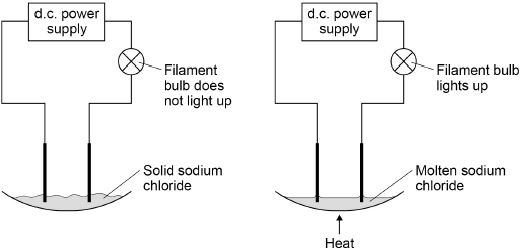 The table below shows the results.Draw one line from each statement to the correct reason.(2)(Total 10 marks)Q13.The apparatus in the figure below is used to separate a mixture of liquids in a fuel.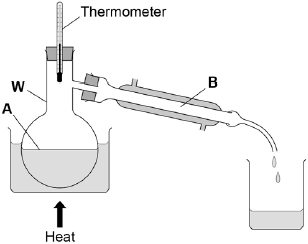 (a)     What is apparatus W on above the figure above?Tick one box.(1)(b)     What is the name of this method of separation?Tick one box.(1)(c)     Name the changes of state taking place at A and B in the figure above.Use words from the box.Change of state at A: _________________________________________________Change of state at B: _________________________________________________(2)(d)     Table 1 shows the boiling points of the hydrocarbons in the fuel.                                                    Table 1Which hydrocarbon will be the last to collect in the beaker?Tick one box.(1)(e)     The fuel is a mixture of liquids that has been designed as a useful product.What name is given to this type of mixture?Tick one box.(1)(f)     Describe how this fuel is different from crude oil.____________________________________________________________________________________________________________________________________________________________________________________________________________________________________________________________________________(2)(g)     A student measured the melting point of a solid hydrocarbon four times.The student’s results are in Table 2.                                                                              Table 2Calculate the mean melting point of the hydrocarbon, leaving out any anomalous result.Give your answer to two significant figures.______________________________________________________________________________________________________________________________________Mean melting point = __________________ °C(2)(Total 10 marks)Q14.Metal is bent and shaped to make a car body.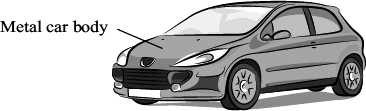 The diagram below represents how atoms are arranged in a metal.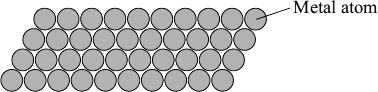 Which two statements in the table best explain why the metal can be bent and shaped?Tick () the two statements.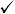 (2)(Total 2 marks)Q15.A drill bit is used to cut holes through materials. The cutting end of this drill bit is covered with very small diamonds.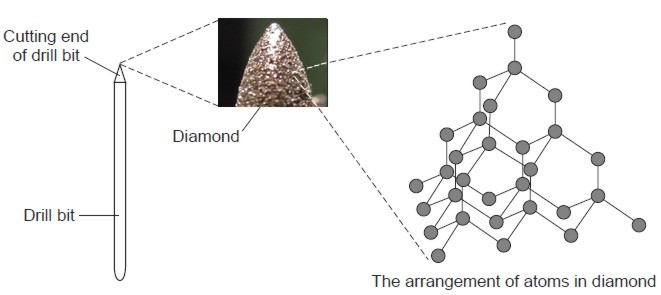 By Wanderlinse [CC By 2.0], via FlickrDraw a ring around the correct word in each box.(1)(1)(1)(1)(1)(Total 5 marks)Q16.This label was on a container of graphite lubricant.(a)     Give one reason why a lubricant is used when metal parts rub against each other.______________________________________________________________________________________________________________________________________(1)(b)     The diagram shows the arrangement of atoms in graphite.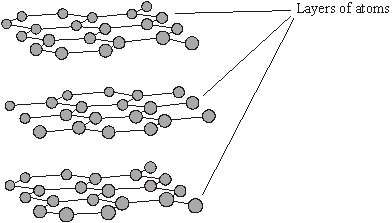 (i)      Draw a ring around the type of atoms in graphite.                      aluminium                      carbon                       silicon(1)(ii)     Graphite is a good lubricant because it is slippery. Use the diagram to explain why graphite is slippery.______________________________________________________________________________________________________________________________________________________________________________________________________________________________________________________________________________________________________________________(2)(Total 4 marks)Q17.Bricks made from silica (silicon dioxide) are used to line furnaces that operate at high temperatures.Part of the structure of silica is shown in the diagram.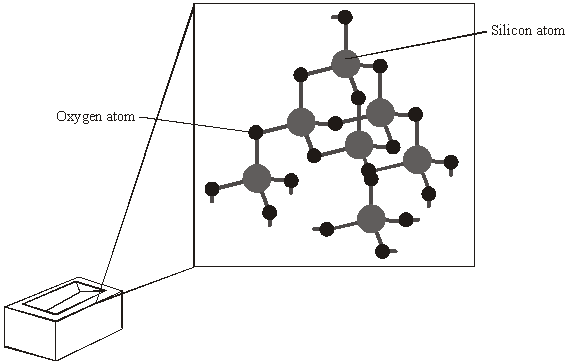           Use words from the box to complete the sentences.One reason for using silica to make bricks for high-temperature furnaces is that silica hasa _____________________ melting point.Silica has this property because it is a _____________________ structure in which each silicon atom is joined to _____________________ oxygen atoms by _____________________ bonds.(Total 4 marks)Q18.This question is about the elements in Group 2 of the periodic table.(a)  Figure 1 shows the positions of four elements, A, B, C, and D, in the periodic table.Figure 1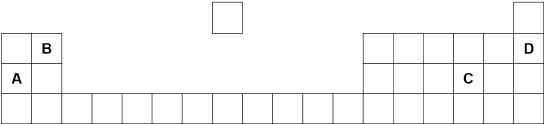 Which element is in Group 2?Tick one box.(1)Group 2 metal carbonates break down when heated to produce a metal oxide and a gas.metal carbonate ⟶ metal oxide + gas(b)  Name the two products when calcium carbonate (CaCO3) is heated._______________________ and _______________________(2)(c)  What type of reaction happens when a compound breaks down?Tick one box.(1)(d)  The metal carbonate takes in energy from the surroundings to break down.What type of reaction takes in energy from the surroundings?Tick one box.(1)(e)  Figure 2 shows the volume of gas produced when a Group 2 metal carbonate is heated.Figure 2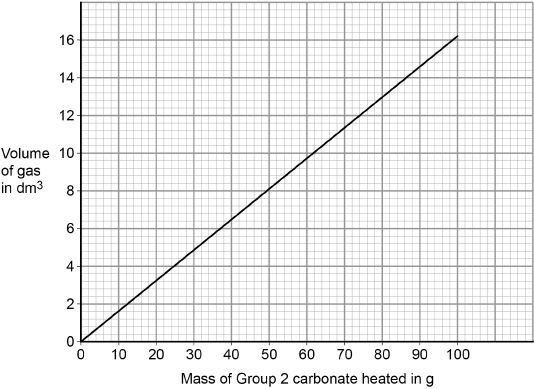 The student collected 5.2 dm3 of gas.What mass of the Group 2 metal carbonate is heated?Mass = ______________________ g(1)(f)  Calculate the mass of the Group 2 carbonate needed to produce 24 dm3 of gas.Use your answer from part (e) to help you.____________________________________________________________________________________________________________________________________________________________________________________________________________________________________________________________________________Mass = ______________________ g(2)(g)  A student heated different masses of a Group 2 carbonate. The student measured the volume of gas produced.Figure 3 shows a graph of the student’s results.The student calculates the gradient of the line in Figure 3The student makes two mistakes.Figure 3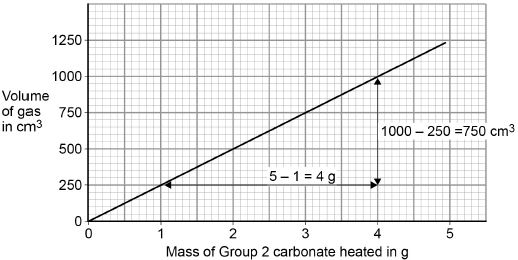 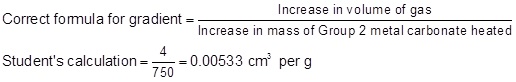 Identify the two mistakes the student makes.Calculate the correct gradient of the line.Mistake 1 ______________________________________________________________________________________________________________________________Mistake 2 ______________________________________________________________________________________________________________________________Calculation ____________________________________________________________________________________________________________________________Gradient = ______________________ cm3 per g(4)(h)  A student repeated the experiment with a different Group 2 metal carbonate (XCO3).The relative formula mass (Mr) of XCO3 is 84Relative atomic masses (Ar):  C = 12  O = 16Calculate the relative atomic mass (Ar) of X.Name metal X.Use the periodic table.____________________________________________________________________________________________________________________________________________________________________________________________________________________________________________________________________________Relative atomic mass (Ar) = ______________________Metal X is ______________________(4)(Total 16 marks)Q19.A teacher extracted copper from copper oxide.This is the method used.1.   Mix 1.30 g of zinc and 1.59 g of copper oxide.2.   Heat the mixture strongly.3.   When the mixture starts to glow, stop heating.4.   Let the glow spread through the mixture.5.   Leave the mixture to cool.(a)  This reaction is exothermic.Which part of the method shows the reaction is exothermic?Tick one box.(1)The equation for the reaction between zinc and copper oxide is: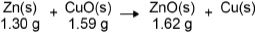 (b)  1.30 g of zinc fully reacted with 1.59 g of copper oxide to produce 1.62 g of zinc oxide.What mass of copper was produced?______________________________________________________________________________________________________________________________________Mass of copper produced = __________________ g(1)(c)  What is the physical state of zinc oxide in the reaction?Tick one box.(1)(d)  Which substance has been oxidised in the reaction?Tick one box.(1)(e)  What type of reaction takes place when zinc reacts with copper oxide?Tick one box.(1)Copper is a metal.(f)  Which structure represents the arrangement of atoms in pure copper?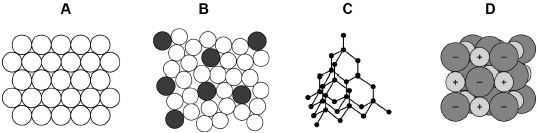 Tick one box.(1)(g)  Copper is used in electrical wiring.Give one reason why.______________________________________________________________________________________________________________________________________(1)(h)  In the UK, 40% of the copper we use is recycled copper.The other 60% is copper obtained by mining.What is the simplest ratio of recycled copper to copper obtained by mining?Tick one box.(1)(i)   What are two advantages of recycling copper?Tick two boxes.(2)(Total 10 marks)Q20.This question is about compounds of oxygen.The reaction between carbon and oxygen is exothermic.(a)     What does exothermic reaction mean?______________________________________________________________________________________________________________________________________(1)(b)     Which is the correct reaction profile (energy level diagram) for an exothermic reaction?Tick one box.(1)(c)     The percentage by mass of oxygen in carbon dioxide (CO2) is calculated by the equation: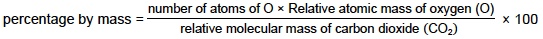 Relative atomic masses (Ar):      C = 12      O = 16Calculate the percentage by mass of oxygen in carbon dioxide (CO2)._____________________________________________________________________________________________________________________________________________________________________________________________________________________________________________________________________________________________________________________________________________________________________________________________________________________________________________________________________________________Percentage by mass of oxygen = ____________________ %(3)Hydrogen peroxide decomposes to produce water and oxygen.(d)     Balance the chemical equation.____ H2O2 → ____H2O + O2(1)(e)     6.8 g of hydrogen peroxide decomposes to produce 3.6 g of water.Calculate the mass of oxygen produced when 68 g of hydrogen peroxide decomposes.____________________________________________________________________________________________________________________________________________________________________________________________________________________________________________________________________________Mass of oxygen = ____________________ g(2)(Total 8 marks)Q21.This question is about carbon and gases in the air.(a)     Carbon atoms have protons, neutrons and electrons.Complete the table by writing the relative mass of a neutron and an electron.(2)(b)     What is the total number of protons and neutrons in an atom called?(1)(c)     An atom of carbon has six electrons.Which structure, A, B or C, represents the electronic structure of the carbon atom?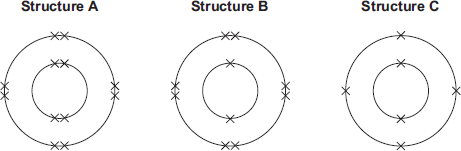 (1)(d)     Carbon reacts with oxygen to produce carbon dioxide (CO2).(i)      How many different elements are in one molecule of carbon dioxide?______________________________________________________________(1)(ii)     What is the total number of atoms in one molecule of carbon dioxide?______________________________________________________________(1)(e)     Sometimes carbon reacts with oxygen to produce carbon monoxide (CO).(i)      Calculate the relative formula mass (Mr) of carbon monoxide.Relative atomic masses (Ar): C = 12; O = 16____________________________________________________________________________________________________________________________Mr of carbon monoxide = _______________(1)(ii)     Calculate the percentage by mass of carbon in carbon monoxide.____________________________________________________________________________________________________________________________Percentage by mass of carbon in carbon monoxide = _____%(1)(f)     Carbon dioxide is one of the gases in the air.(i)      The graph shows the percentage of argon and the percentage of carbon dioxide in the air.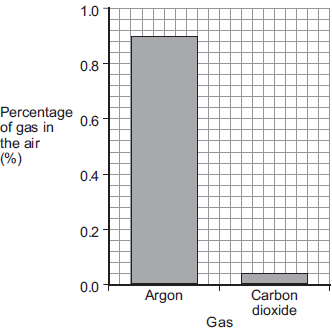 What is the percentage of argon in the air?Percentage of argon = ____________________ %(1)(ii)     An instrumental method is used to measure the amount of carbon dioxide in the air.Give one reason for using an instrumental method.____________________________________________________________________________________________________________________________(1)(Total 10 marks)Q22.Calcium oxide (quicklime) is made by heating calcium carbonate (limestone).calcium carbonate   →   calcium oxide   +   carbon dioxide
          100 g                               ?                          44 g(a)     44 grams of carbon dioxide is produced when 100 grams of calcium carbonate is heated.          Calculate the mass of calcium oxide produced when 100 grams of calcium carbonate is heated.___________________________________________________________________mass _____________ g(1)(b)     What mass of carbon dioxide could be made from 100 tonnes of calcium carbonate?mass ____________ tonnes(1)(Total 2 marks)Section 2: Required PracticalsQ23.A student investigated displacement reactions of metals.The student added different metals to copper sulfate solution and measured the temperature change.The more reactive the metal is compared with copper, the bigger the temperature change.The apparatus the student used is shown in Figure 1.Figure 1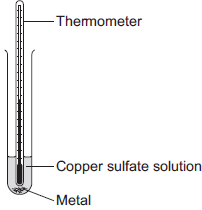 (a)     State three variables that the student must control to make his investigation a fair test.1. _________________________________________________________________2. _________________________________________________________________3. _________________________________________________________________(3)(b)     Figure 2 shows the thermometer in one experiment before and after the student added a metal to the copper sulfate solution.Figure 2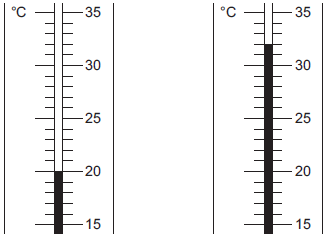 Use Figure 2 to complete Table 1.Table 1(3)(c)     The student repeated the experiment three times with each metal.Table 2 shows the mean temperature change for each metal.Table 2(i)      On Figure 3, draw a bar chart to show the results.Figure 3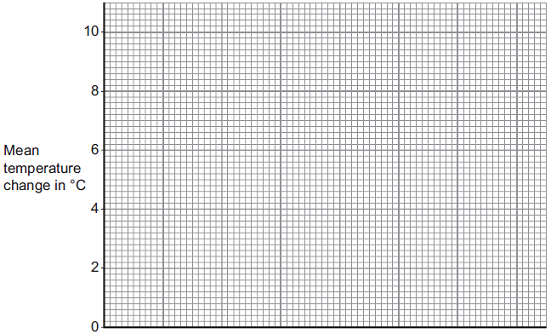 (3)(ii)     Why is a line graph not a suitable way of showing the results?____________________________________________________________________________________________________________________________(1)(iii)    Use the results to work out which metal is the most reactive.Give a reason for your answer.Most reactive metal _________________________Reason _____________________________________________________________________________________________________________________(2)(iv)    Explain why there was no temperature change when silver metal was added to the copper sulfate solution.________________________________________________________________________________________________________________________________________________________________________________________________________________________________________________________(2)(v)     It is not possible to put all six metals in order of reactivity using these results.Suggest how you could change the experiment to be able to put all six metals into order of reactivity.______________________________________________________________________________________________________________________________________________________________________________________________________________________________________________________________________________________________________________________(2)Q24.A student was trying to produce hydrogen gas.Figure 1 shows the apparatus she used.Figure 1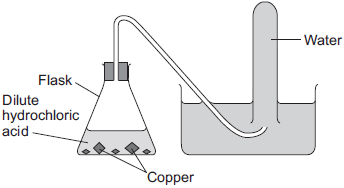 (a)     No gas was produced.The student’s teacher said that this was because the substances in the flask did not react.(i)      Suggest why the substances in the flask did not react.__________________________________________________________________________________________________________________________________________________________________________________________(1)(ii)     Which two substances could the student have put in the flask to produce hydrogen safely?Tick (✓) one box.(1)(b)     Another student did produce hydrogen from two substances.Figure 2 shows the apparatus the student used to collect and measure the volume of the hydrogen gas.Figure 2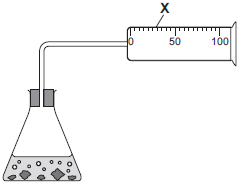 Give the name of the apparatus labelled X.___________________________________________________________________(1)(c)     The student did the experiment four times. Her results are shown in the table below.(i)      One of the results is anomalous.Which result is anomalous? Write your answer in the box.    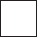 Give a reason for your choice.______________________________________________________________(2)(ii)     Calculate the mean volume of hydrogen collected in one minute.____________________________________________________________________________________________________________________________Mean volume = ____________________ cm3(2)(iii)    Give a reason why the experiment should be repeated several times.__________________________________________________________________________________________________________________________________________________________________________________________(1)(d)     A teacher collected two tubes full of hydrogen gas, as shown in Figure 3.Figure 3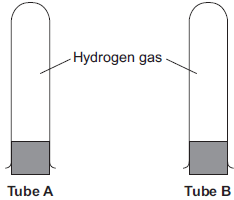 She tested tube A with a lighted splint as soon as she took the bung out.She tested tube B with a lighted splint a few seconds after taking the bung out.(i)      Suggest why tube B gave a much louder pop than tube A.________________________________________________________________________________________________________________________________________________________________________________________________________________________________________________________(1)(ii)     Complete and balance the chemical equation for the reaction that takes place when the hydrogen reacts in this test.H2    +    O2  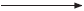 (2)(Total 11 marks)Q25.The label shows the ingredients in a drink called Cola.(a)     (i)      The pH of carbonated water is 4.5.The pH of Cola is 2.9.Name the ingredient on the label that lowers the pH of Cola to 2.9.______________________________________________________________(1)(ii)     Which ion causes the pH to be 2.9?______________________________________________________________(1)(b)     A student investigated the food colouring in Cola and in a fruit drink using paper chromatography.The chromatogram in the figure below shows the student’s results. 
                      Cola            Fruit drink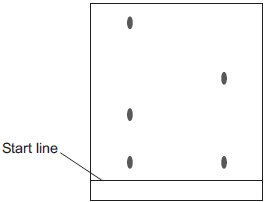 (i)      Complete the sentence.The start line should be drawn with a ruler and ___________________ .Give a reason for your answer.____________________________________________________________________________________________________________________________(2)(ii)     Suggest three conclusions you can make from the student’s results.____________________________________________________________________________________________________________________________________________________________________________________________________________________________________________________________________________________________________________________________________________________________________________________(3)(c)     Caffeine can be separated from the other compounds in the drink by gas chromatography.Why do different compounds separate in a gas chromatography column?______________________________________________________________________________________________________________________________________(1)(d)     Caffeine is a stimulant.Large amounts of caffeine can be harmful.(i)      Only one of the questions in the table can be answered by science alone.Tick () one question.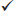 (1)(ii)     Give two reasons why the other questions cannot be answered by science alone.Reason 1 ____________________________________________________________________________________________________________________Reason 2 ____________________________________________________________________________________________________________________(2)(Total 11 marks)Q26.A student investigated the conductivity of different concentrations of sodium chloride solution.
The student set the apparatus up as shown in Figure 1.Figure 1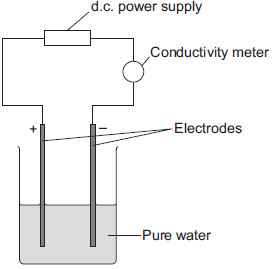 The student measured the conductivity of the pure water with a conductivity meter.The reading on the conductivity meter was zero.(a)     The student:•        added sodium chloride solution one drop at a time 
•        stirred the solution 
•        recorded the reading on the conductivity meter.The student’s results are shown in the table below.(i)      The student plotted the results on the grid shown in Figure 2.Plot the four remaining results.Draw a line of best fit, ignoring the anomalous result.Figure 2
                            Number of drops of sodium chloride added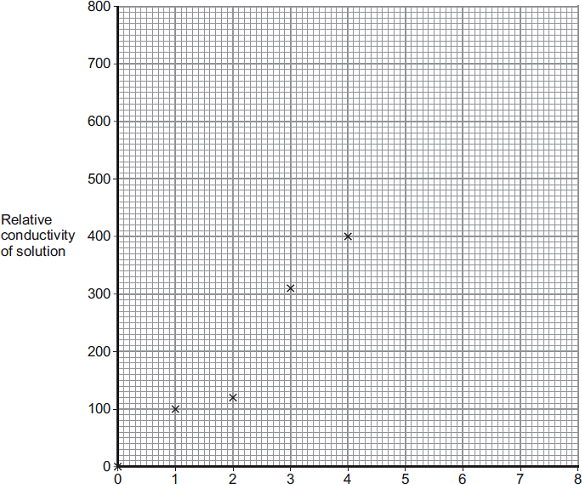 (3)(ii)     One of the points is anomalous.Suggest one error that the student may have made to cause the anomalous result.____________________________________________________________________________________________________________________________(1)(iii)    The student wanted to compare the conductivity of sodium chloride solution with the conductivity of potassium chloride solution.State one variable he should keep constant when measuring the conductivity of the two solutions.______________________________________________________________(1)(b)     (i)      Explain, in terms of bonding, why pure water does not conduct electricity.________________________________________________________________________________________________________________________________________________________________________________________________________________________________________________________(2)(ii)     Explain why sodium chloride solution conducts electricity.________________________________________________________________________________________________________________________________________________________________________________________________________________________________________________________(2)(iii)    After he had added sodium chloride solution, the student noticed bubbles of gas at the negative electrode.Complete the sentence.The gas produced at the negative electrode is __________________(1)(Total 10 marks)Q27.Some students investigated the change in temperature as sodium hydroxide solution is added to dilute sulfuric acid.This is the method used.1.     Put 25 cm3 of dilute sulfuric acid into a polystyrene cup.2.     Measure the initial temperature of the dilute sulfuric acid.3.     Add 4 cm3 of sodium hydroxide solution to the dilute sulfuric acid.4.     Stir the mixture.5.     Measure the highest temperature of the mixture.6.     Repeat steps 3‒5 until 40 cm3 of sodium hydroxide solution have been added.Figure 1 shows the apparatus the student used.Figure 1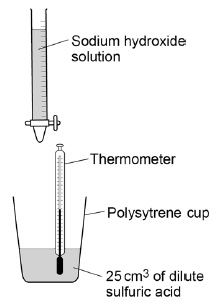 (a)     The volume of sodium hydroxide solution is a variable.Which two words can be used to describe this type of variable?Tick two boxes.(2)(b)     The dilute sulfuric acid has an initial temperature of 24.0 °CFigure 2 shows the highest temperature.Figure 2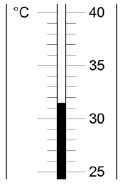 Calculate the change in temperature.___________________________________________________________________Temperature = ____________________ °C(2)Figure 3 shows the students’ results.Figure 3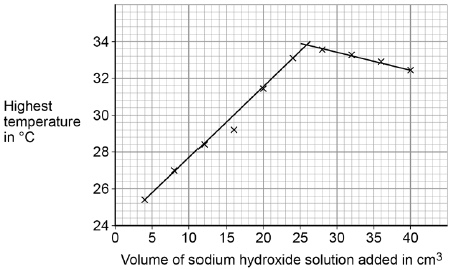 (c)     Determine the volume of sodium hydroxide solution that gives the highest temperature change.Use Figure 3 to help you answer this question.Volume = ____________________ cm3(1)(d)     In Figure 3 the temperature when 16 cm3 of sodium hydroxide solution is added is anomalous.Suggest one error that could have been made in the method which would cause this anomalous result.______________________________________________________________________________________________________________________________________(1)(e)     The sodium hydroxide solution in this investigation contains 80 grams per dm3The students use 40 cm3 of sodium hydroxide solution.Calculate the mass of sodium hydroxide in 40 cm3_______________________________________________________________________________________________________________________________________________________________________________________________________________________________________________________________________________________________________________________________________________Mass = ____________________ g(3)(Total 9 marks)Q28.Diagram 1 shows the apparatus used to electrolyse magnesium sulfate solution.Diagram 1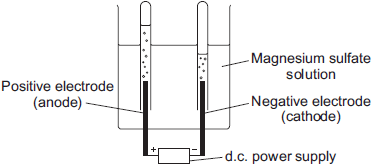 Gases were given off at both electrodes.(a)     The gas collected at the anode was oxygen.Draw one line from the test for oxygen to the correct result.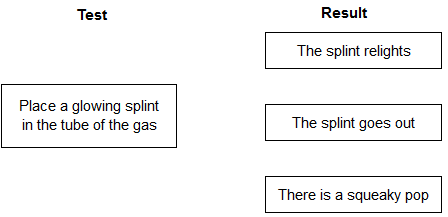 (1)(b)     (i)      The gas collected at the cathode was hydrogen.Describe how to test the gas to show that it is hydrogen.Test ________________________________________________________________________________________________________________________Result ______________________________________________________________________________________________________________________(2)(ii)     Why is hydrogen, and not magnesium, produced at the cathode?____________________________________________________________________________________________________________________________(1)(c)     A student wanted to use electrolysis to silver plate a metal spoon.(i)      Give one reason why metal spoons are sometimes silver plated.____________________________________________________________________________________________________________________________(1)(ii)     Diagram 2 shows the apparatus the student used. The student did not set the apparatus up correctly.Diagram 2d.c. power
supply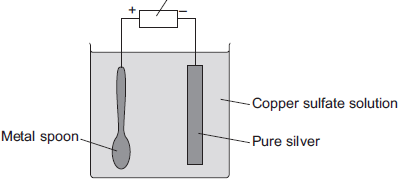 The student found that the metal spoon eroded and a thin layer of copper formed on the pure silver electrode.Suggest two changes that the student must make to his apparatus to be able to silver plate the metal spoon. Give a reason for each change.__________________________________________________________________________________________________________________________________________________________________________________________________________________________________________________________________________________________________________________________________________________________________________________________________________________________________________________(4)(iii)    Why is it difficult to electroplate plastic spoons?____________________________________________________________________________________________________________________________(1)(Total 10 marks)Q29.A student used paper chromatography to identify the pigments in spinach leaves.She used propanone as a solvent.Figure 1 shows the student’s results.Figure 1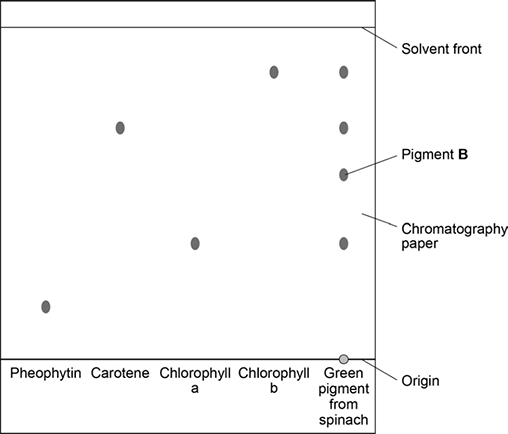 (a)     Name the mobile phase and the stationary phase in the student’s experiment.Mobile phase ________________________________________________________Stationary phase ________________________________________________________________________________________________________________________(2)(b)     What does Figure 1 tell you about the green pigment from spinach?__________________________________________________________________________________________________________________________________________________________________________________________________________________________________________________________________________________________________________________________________________________________________________________________________________________(3)(c)     Write the equation that links distance moved by solvent, distance moved by solute and Rf value.___________________________________________________________________(1)(d)     Use Figure 1 to calculate the Rf value for pigment B._______________________________________________________________________________________________________________________________________________________________________________________________________________________________________________________________________________________________________________________________________________  Rf value = ________________(3)(e)     Another student set up the apparatus shown in Figure 2.Figure 2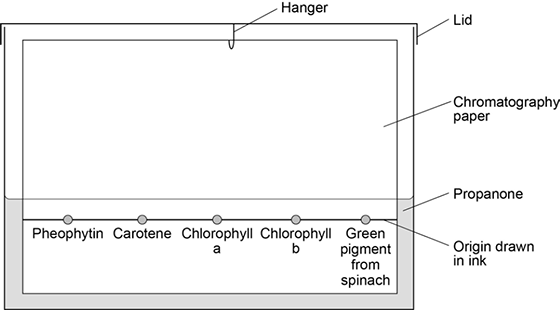 This student did not set up the apparatus correctly.Identify the errors the student made.Explain how the errors she made would affect her results.________________________________________________________________________________________________________________________________________________________________________________________________________________________________________________________________________________________________________________________________________________________________________________________________________________________________________________________________________________________________________________________________________________________(4)(Total 13 marks)Section 3: 6 Mark QuestionsQ30.This question is about making copper salts.The figure below shows the apparatus given to a student.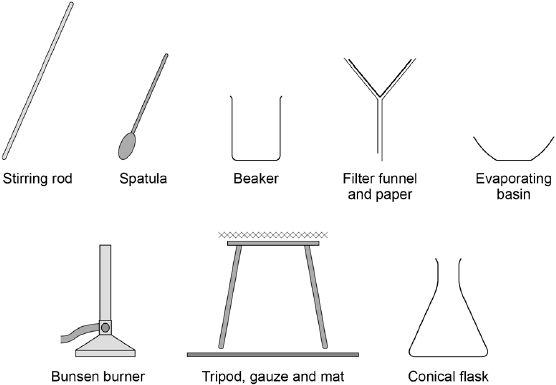 Outline a safe plan the student could use to make pure, dry, crystals of the soluble salt copper sulfate from the insoluble metal oxide and dilute acid.______________________________________________________________________________________________________________________________________________________________________________________________________________________________________________________________________________________________________________________________________________________________________________________________________________________________________________________________________________________________________________________________________________________________________________________________________________________________________________________________________________________________________________________________________(Total 6 marks)Q31.Magnesium is added to dilute hydrochloric acid.An exothermic reaction takes place.Magnesium chloride solution and hydrogen gas are produced.The equation for the reaction is:Mg (s) + 2HCl (aq) → MgCl2 (aq) + H2 (g)(a)     Describe the test for hydrogen gas.Give the result of the test if hydrogen gas is present.Test __________________________________________________________________________________________________________________________________Result ________________________________________________________________________________________________________________________________(2)(b)     A student investigates how the mass of magnesium used affects the temperature change during the reaction.Plan a method the student could use.You should include:•        the apparatus needed•        the measurements to be taken.____________________________________________________________________________________________________________________________________________________________________________________________________________________________________________________________________________________________________________________________________________________________________________________________________________________________________________________________________________________________________________________________________________________________________________________________________________________________________________________________________________________________________________________________________________________________________________________________________________________________________________________________________________________________________________________________________________________________________________________________________________________________________________________________________________________________________________________________________________________________________________________________________________________________________________________________________________________________________________________________________________________________________________________________(6)(Total 8 marks)Q32.John Newlands arranged the known elements into a table in order of atomic weight.Figure 1 shows part of Newlands’ table.                                    Figure 1(a)     What are the names of the elements in Group 5 of Newlands’ table?Tick one box.(1)(b)     In what order is the modern periodic table arranged?Tick one box.(1)(c)     Give two differences between Group 1 of Newlands’ table and Group 1 of the periodic table.____________________________________________________________________________________________________________________________________________________________________________________________________________________________________________________________________________(2)(d)     In 1864, atoms were thought to be particles that could not be divided up into smaller particles.By 1898, the electron had been discovered and the plum pudding model of an atom was proposed.Figure 2 shows the plum pudding model of an atom of carbon and the nuclear model of an atom of carbon.Figure 2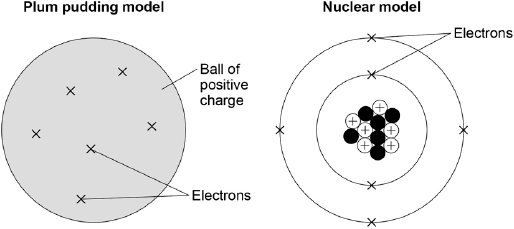 Compare the position of the subatomic particles in the plum pudding model with the nuclear model.________________________________________________________________________________________________________________________________________________________________________________________________________________________________________________________________________________________________________________________________________________________________________________________________________________________________________________________________________________________________________________________________________________________(4)(e)     Models are used to show the differences between elements, compounds and mixtures.Which circle shows a model of a mixture?Tick one box.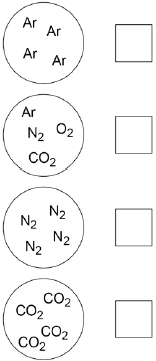 (1)(f)     Figure 3 shows a model of carbon dioxide.Figure 3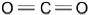 What does each line between the atoms in Figure 3 represent?Tick one box.(1)(Total 10 marks)Q33.The diagram represents a magnesium atom.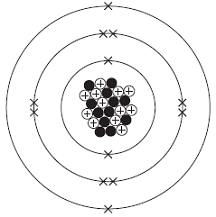 (a)     Use words from the box to answer these questions.(i)      What is the name of the central part of the atom? ______________________(1)(ii)     What is the name of the particle with no charge? _______________________(1)(iii)    What is the name of the particle with a negative charge? _________________(1)(b)     Use the diagram above to help you answer these questions.(i)      Draw a ring around the atomic (proton) number of this magnesium atom.(1)(ii)     Draw a ring around the mass number of this magnesium atom.(1)(c)     The diagram shows how magnesium and iodine atoms form magnesium iodide.Only the outer electrons are shown.The dots (●) and crosses (×) are used to represent electrons.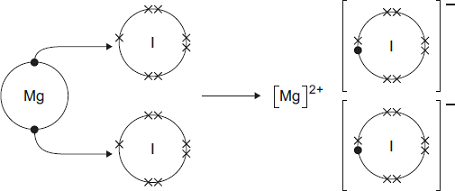 Use the diagram to help you to answer this question.Describe, as fully as you can, what happens when magnesium reacts with iodine to make magnesium iodide.To gain full marks you should use the words atom, electron and ion in your answer.______________________________________________________________________________________________________________________________________________________________________________________________________________________________________________________________________________________________________________________________________________________________________________________________________________________________________________________________________________________________________________________________________________________________________________________________________________________________________________________________________________________________(4)(Total 9 marks)Q34.The electrolysis of sodium chloride solution is an industrial process.The diagram shows the apparatus used in a school experiment.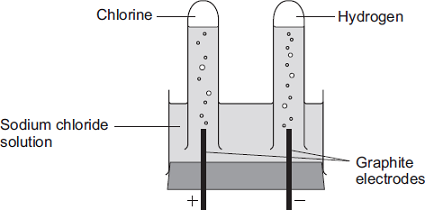 (a)     One of the products of the electrolysis of sodium chloride solution is hydrogen.(i)      Why do hydrogen ions move to the negative electrode?____________________________________________________________________________________________________________________________(1)(ii)     How does a hydrogen ion change into a hydrogen atom?____________________________________________________________________________________________________________________________(1)(b)     Hydrogen is used to make ammonia (NH3).Complete the diagram to show the bonding in ammonia.Use dots (●) and crosses (x) to show electrons.Show only outer shell electrons.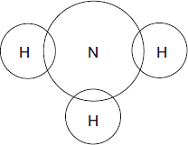 (2)(c)     The table shows the ions in sodium chloride solution.In industry, some of the waste from the electrolysis of sodium chloride solution is alkaline and has to be neutralised.(i)      Which ion makes the waste alkaline?______________________________________________________________(1)(ii)     This waste must be neutralised.Write the ionic equation for the neutralisation reaction.______________________________________________________________(1)(d)     In this question you will be assessed on using good English, organising information clearly and using specialist terms where appropriate.The electrolysis of sodium chloride solution also produces chlorine and sodium hydroxide.In industry, the electrolysis of sodium chloride solution can be done in several types of electrolysis cell.Some information about two different types of electrolysis cell is given below.Use the information and your knowledge and understanding to compare the environmental and economic advantages and disadvantages of these two types of electrolysis cell._____________________________________________________________________________________________________________________________________________________________________________________________________________________________________________________________________________________________________________________________________________________________________________________________________________________________________________________________________________________________________________________________________________________________________________________________________________________________________________________________________________________________________________________________________________________________________________________________________________________________________________________________________________________________________________________________________________________________________________________________________________________________________________(6)(Total 12 marks)Q35.This question is about structure and bonding.(a)     Oxygen is in Group 6.The diagram shows the outer shells in an oxygen molecule.Complete the dot and cross diagram.You should show only the electrons in the outer shell.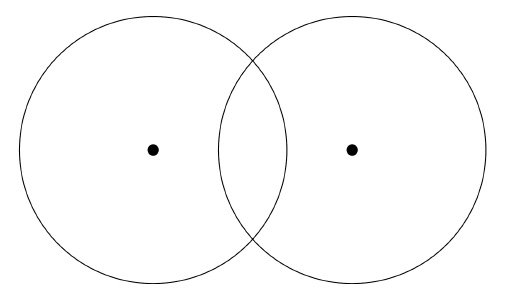 (2)(b)     Oxygen forms many compounds.Which two compounds of oxygen are small molecules?Tick two boxes.(2)(c)     Explain why metals conduct electricity.Refer to structure and bonding in your answer.____________________________________________________________________________________________________________________________________________________________________________________________________________________________________________________________________________________________________________________________________________________________________________________________________________________________________________________________________________________________________________________________________________________________________________________________________________________________________________________________________________________________________________________________________________________________________________________________________________________________________(4)(Total 8 marksSection 1: Knowledge Mark SchemeQ1.(a)  watch glass1(b)  identify 0.29 as anomaly1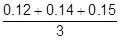 or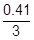 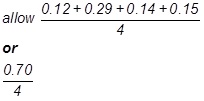 1(=) 0.14 (g)allow 0.18 (g) if first marking point not awarded1an answer of 0.14 (g) scores 3 marks(c)  evaporatingorvaporisationallow from liquid to vapour / gasdo not accept boiling1(d)  pureorno saltallow converse answers relating to seawaterallow not a mixtureallow desalinateddo not accept less saltdo not accept filtered1(e)  uses (a lot of) energyallow needs heatingallow needs electricityallow needs fuel or any suitable fuelignore references to equipmentignore references to time1(f)  filtering removes particlesallow solids or suitable named solids1sterilising kills bacteria / microbesallow destroys virusesallow kills viruses1[9]Q2.(a)  lines from:•   independent to size of marble chips1•   control to volume of acid1ignore arrowheadsdo not accept if more than one line from one box(b)  calcium chloridecarbon dioxidedo not accept carbon oxidewaterdo not accept hydrogen oxide2all three needed for 2 marksallow 1 mark if two correct(c)  stops loss of acidallow stops loss of water / liquidallow to ensure that only the gas escapesdo not accept stops acid evaporatingdo not accept stops gas / CO2 / water vapour escaping1(d)  0.053allow 0.05allow 0.053333…do not accept 0.052ignore units1(e)  g/s1(f)  all points correctly plottedallow 1 mark for 5 points correctly plottedallow ± ½ a small square2line of best fitshould be a curve nearer to (10,0.8) than the anomaly (20, 0.6) and through all other pointsif plotting incorrect allow 1 mark for appropriate line of best fit through student’s points1(g)  the eight small marble chips have a larger surface area, so more frequent collisions1[11]Q3.(a)  the mass numberornumber of protons and neutronsignore (relative) atomic mass1(b)  181(c)  221(d)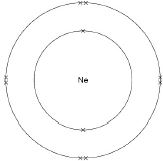 ignore pairing of electrons1(e)  positive1(f)  equal number of protons and electronsdo not accept equal number of protons, electrons and neutrons1(therefore) the positive cancels out the negative chargeallow (therefore) equal number of positives and negatives1(g)  isotopes1(h)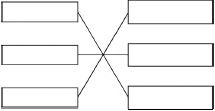 2[10]Q4.(a)  melting points decrease (as the atomic number increases)allow negative correlation1(b)  55and29 (°C)allow values in range 28−32 (°C)1(c)  11(d)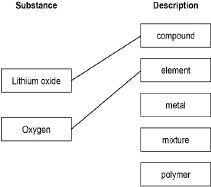 11(e)  4 Li + O2 ⟶ 2 Li2Oallow correct multiples1(f)  ionic1(g)  (Mr) = (2 × 7) + 161= 301an answer of 30 scores 2 marks[9]Q5.(a)     carbon1(b)     conduct electricity1(c)      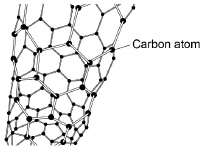 1(d)     carbonhydrogeneither order2(e)     a polymer1(f)      slide1[7]Q6.(a)     31(b)     51(c)     water1(d)     opposite charges attract1(e)     silver is less reactive than hydrogen1(f)      oxygen1(g)     universal indicatorallow other indicators1blue / purple1[8]Q7.(a)     any two from:•        hydrogen is in group 1 on Newlands table•        fluorine / chlorine / halogens are in group 1 on Newlands table•        alkali metals are in group 2 on Newlands tableallow converse arguments relating to modern tableallow lithium / sodium / potassium for alkali metals2(b)     undiscovered1(c)     atomic number1(d)     D1E1A1must be in this order(e)     has a complete outer shell of electronsallow because has a stable arrangement of electrons1(f)      noble gases1[9]Q8.(a)     sodium fluoride1(b)     electrostatic1(c)     conducts electricity when molten1high melting point1(d)     any four from:•        sodium loses electron(s)•        fluorine gains electron(s)•        reference to one electron being transferred•        (forming) positive sodium ion and negative fluoride ion•        ions have complete outer shells•        oppositely charged ions are attracted towards each other4(e)     the diagram only shows a two-dimensional representationorthe diagram is not three-dimensional1[9]Q9.(a)     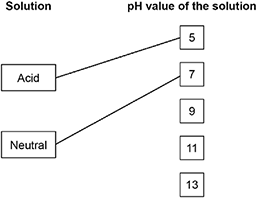 extra lines from solution negate the mark2(b)     H+1(c)     31(d)     Neutralisation1(e)     sodium sulfate1(f)     Add indicator to sodium hydroxide solutionallow add indicator to sulfuric acid1Add sulfuric acid (gradually)allow add sodium hydroxide solution (gradually)1allow pH probeuntil indicator just changes (colour)or until universal indicator turns green or shows pH71[9]Q10.(a)     because the mass of an electron is very smalldo not accept has no mass1(b)     5 / five1(c)     +51(d)     61(because) mass number = no. protons + no. electronsallow atomic number = 51(so the number of) neutrons = 11 – 5allow mass number – number of protons1(e)     (16 / 31) × 100 = 51.61= 52incorrect sig. figs max 1 mark1[8]Q11.(a)     (i)      71(ii)     –11(iii)     neutrons1(b)    number of protons1(c)    atom Y1(d)     (i)      Neallow neon1(ii)     has a full outer shellallow in Group 0allow a noble gasorfull outer energy levelallow the shells are fullorhas 8 electrons in its outer shellignore in Group 81[7]Q12.(a)  ionic1(b)  a molecule1(c)  a fullerene1(d)  covalent1(e)  11(f)  solid1(g)  electron1(h)  dissolved1(i)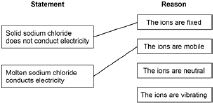 do not accept if more than 1 line from 1 box11[10]Q13.(a)     Flask1(b)     Fractional distillation1(c)     A – boilingin this order1B – condensing1(d)     Pentane1(e)     Formulation1(f)     the fuel is a pure compound1and crude oil is a mixtureorthe fuel is made up of four hydrocarbonsallow crude oil contains a large number of compounds and the fuel contains fourand crude oil could have many more1(g)     (35 + 37 + 37 / 3) = 36.331361allow (35 + 48 + 37 + 37 / 4 =) 39(.25) for 1 mark[10]Q14.the atoms are in layers1the atoms can slide over each other1[2]Q15.(a)     carbon1(b)     all1(c)     covalent1(d)     four1(e)     hard1[5]Q16.(a)     reduce wear of metal ie don’t get damagedor other sensible answer          or          stop / reduce frictionaccept stop metal heating upaccept move more smoothlyignore make it slippery / rub more smoothly          or          prevent seizingaccept can move freely1(b)     (i)      carbon1(ii)     layers (of atoms)1         can slide / slip over each otherallow slip off         or         weak forces of attraction / weak bonds (between layers)allow no bondsaccept there are weak forces of attraction for
1 mark even when there is no reference to layersaccept atoms slide over each other (for 1 mark)an answer which only states there are weak bonds would gain 0 mark when there is no reference to layersweak covalent bonds = 0 marks1[4]Q17.high1          giantallow covalent1          four1          covalent1[4]Q18.(a)  B1(b)  calcium oxide or CaO1carbon dioxide or CO21either order(c)  decomposition1(d)  endothermic1(e)  32 (g)allow 31−33 (g)1(f)  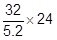 1148 (g)allow a range 143−153 (g)oruses graph e.g. 12 dm3 gives 74 (g) (1)(then factors up so that 24 dm3 gives) 148 (g) (1)allow a range 143−153 (g)1an answer of 148 (g) scores 2 marksallow ecf from part (e)(g)  (mistakes)increase in mass = 3 (not 4)allow mistakes in either order1inserted numbers inversely into formulaallow numbers wrong way round1(calculation)an answer of 250 scores the 2 calculation marks1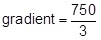 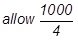 250 (cm3 per g)if no calculation marks awarded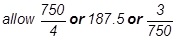 or 0.004 for 1 mark1(h)  3 × 16 or 481(48) + 12 or 60allow their mass of oxygen + 12184 − (60) or 24allow 84 − their mass of carbonate1magnesium or Mgmagnesium or Mg without working scores this mark1an answer of 24 scores the 3 calculation marks[16]Q19.(a)  let the glow spread1(b)  1.27 (g)1(c)  solid1(d)  zinc1(e)  displacement1(f)  A1(g)  any one from:•   (good electrical) conductor•   can be bent easilyignore malleability•   does not corrodeignore does not rust1allow is ductile(h)  2 : 31(i)   conserves copper ores1less energy used1[10]Q20.(a)     (a reaction that) transfers energy to the surroundings1(b)      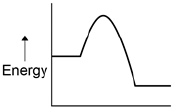 1(c)     2 × 16 (= 32)1(Mr =) 44172.7 (%)1(d)     2      2allow multiples1(e)     3.2 g of O2 produced from 6.8 g of H2O2132 (g)1[8]Q21.(a)     1must be in this order1very smallaccept negligible, 1 / 2000allow zero1(b)     The mass number1(c)     C1(d)     (i)      21(ii)     31(e)     (i)      281(ii)     42.9accept ecf from (e)(i)accept 42 - 431(f)    (i)      0.91(ii)     any one from:•        accurate•        sensitive•        rapid•        small sample.1[10]Q22.(a)     56gfor 1 mark1(b)     44 tonnesfor 1 mark1[2]Section 2: Required Practicals Mark SchemeQ23.(a)     any three from:•        concentration of (salt) solution•        volume of (salt) solutionignore amount of solution•        initial temperature (of the solution)ignore room temperature•        surface area / form of metal•        moles of metalallow mass / amountignore timeignore size of tube3(b)     20132112allow ecf1(c)     (i)      four bars of correct heighttolerance is + / - half square3 correct for 1 mark2bars labelled1(ii)     one variable is non-continuous / categoricaccept qualitative or discreteaccept no values between the metals1(iii)    magnesium1because biggest temperature changeaccept gives out most energyignore rate of reactiondependent on first mark1(iv)    does not react / silver cannot displace copper1because silver not more reactive (than copper) or silver below copper in reactivity seriesdo not accept silver is less reactive than copper sulfate1(v)     replace the copper sulfatecould be implied1with any compound of a named metal less reactive than copperallow students to score even if use an insoluble salt1[16]Q24.(a)     (i)      copper is less reactive than hydrogen or copper is unreactive1(ii)     Zinc and dilute hydrochloric acid1(b)     (gas) syringe1(c)     (i)      35allow 31because not close to othersaccept it is much lower than the othersignore references to trends or patternsdependent on the first mark1(ii)     (49 + 50 + 48) / 3= 49correct answer with or without working gains 2 marks1allow ecf from anomaly identified in (i) for 2 marks:      •      Exp 1 anomalous gives 43.3      •      Exp. 2 anomalous gives 44      •      Exp. 4 anomalous gives 44.7answer of 45.5 or 46 (anomaly not excluded) gains 1 markcorrect working excluding anomaly but with wrong answer gains 1 mark1(iii)    so that a mean can be calculatedaccept improves accuracy of the mean or so anomalies can be identified / discarded or to reduce effect of random errorsignore makes it a fair testignore reliability, validity, repeatability, reproducibility1(d)     (i)      idea of mixing with oxygen / air, letting air / oxygen inaccept converse1(ii)     H2Odo not accept incorrect additional products1balancing 2 … (1) … 2allow fractions or multiplesdependent on first mark1[11]Q25.(a)     (i)      (phosphoric) acidallow phosphoric1(ii)     H+ / hydrogen (ion)if ion symbol given, charge must be correct1(b)     (i)      pencil1so it will not run / smudge / dissolveignore pencil will not interfere with / affect the resultsorbecause ink would run / smudge / dissolveignore ink will interfere with / affect the results1(ii)     any three from:reference to spots / dots = max 2allow colouring for colour•        3 colours in Colaallow more colours in cola or fewer colours in fruit drink•        2 colours in Fruit drink•        one of the colours is the same•        two of the colours in Cola are different•        one of the colours in Fruit drink is differentallow some of the colours in the drinks are different•        one of the colours in Cola is the most solubleaccept one of the colours in Cola has the highest Rf value3(c)     different substances travel at different speeds or have different retention timesaccept different attraction to solidignore properties of compounds1(d)     (i)      Is there caffeine in a certain brand of drink?1(ii)     any two from:•        cannot be done by experiment•        based on opinion / lifestyle choice•        ethical, social or economic issueaccept caffeine has different effects on different people2[11]Q26.(a)     (i)      points correctly plotted ( ± ½ small square)four points = 2 marksthree points = 1 markMax 2straight line of best fit using full range of points from 0,01(ii)     any one from:must explain why the point is below the line•        the solution may not have been properly stirred•        the electrodes may have been a larger distance apart•        the drop of sodium chloride may have been a smaller volume / smallerallow not enough sodium chloride addedallow smaller amount of sodium chloridedo not allow too few drops addedignore the student may have misread the conductivity meter1(iii)    any one from:•        the volume of pure waterallow amount•        the concentration (of the solutions added)•        the volume (of the drops) of solution addedignore number of drops•        the distance between the electrodes•        the same electrodes or electrodes made of the same material•        same depth or surface area of electrodes in the water•        constant power supplyignore current•        stirred1(b)     (i)      because (pure) water is covalent / molecular (simple) or contains molecules1therefore (pure) water has no free / mobile electrons or ionsmolecules do not have a charge or molecules do not contain ions gains 2 marks1(ii)     because there are ions in sodium chlorideallow Na+ and / or Cl–(ions) or ionic bonding.Ignore particles other than ions for MP1.1which can move or carry the current / chargeMP2 must be linked to ions only.1(iii)    Hydrogenallow H2 / H1[10]Q27.(a)     continuous1independent1(b)     31.5 – 24.017.5 (°C)an answer of 7.5 (°C) scores 2 marks1(c)     25.5 – 26(.0) cm31(d)     did not stirordid not wait long enough for the highest temperature to be reached1(e)      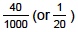 1× 8013.2 (g)an answer of 3.2 (g) scores 3 marks1[9]Q28.(a)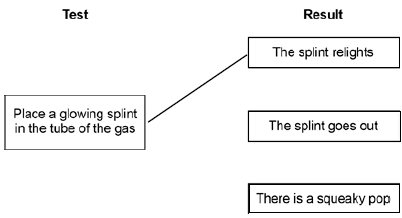 more than one line from test negates the mark1(b)     (i)      place a lighted splint at the mouth of the tube1there is a squeaky popdependent on correct test1(ii)     hydrogen is less reactive than magnesiumaccept converseaccept magnesium is too reactive1(c)     (i)      any one from:•        to improve appearance or make it look nice•        to prevent corrosion•        to make it more durable•        cheaper than solid silver1(ii)     solution must be silver nitrate or contain silver ions1otherwise copper will be deposited or silver will not be deposited1spoon must be the negative electrode / cathode1because silver ions have a positive charge or go to negative electrode or are discharged at the negative electrode.1(iii)    because (plastic is an) insulator or does not conduct electricityaccept does not contain mobile electrons1[10]Q29.(a)     mobile phase propanone1stationary phase paper1(b)     any three from:•        contains chlorophyll a, b and carotene•        contains Pigment B•        does not contain pheophytin•        contains (at least) one unknown substance•        contains five substances•        contains a substance that does not dissolve in the solvent3(c)     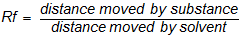 1(d)     both measurements correctsolvent front = 9.0 cm and pigment B distance = 5.0 cm1Rf = 5.0 / 9.01= 0.56allow ecf from incorrect measurements1(e)     origin line drawn in ink1so it will run or dissolve in the solvent or split up1spots under solvent or solvent above spots / origin line1so they will mix with solvent or wash off paper or colour the solvent or dissolve in the solvent1[13]Section 3: 6 Mark Questions Mark SchemeQ30.Level 3 (5–6 marks):A coherent method is described with relevant detail, which demonstrates a broad
understanding of the relevant scientific techniques, procedures and safety precautions. The
steps in the method are logically ordered with the dependent and control variables correctly identified. The method would lead to the production of valid results.Level 2 (3–4 marks):The bulk of a method is described with mostly relevant detail, which demonstrates a
reasonable understanding of the relevant scientific techniques, procedures and safety precautions. The method may not be in a completely logical sequence and may be missing
some detail.Level 1 (1–2 marks):Simple statements are made which demonstrate some understanding of some of the relevant scientific techniques, procedures and safety precautions. The response may lack a logical structure and would not lead to the production of valid results.0 marks:No relevant contentIndicative contentNamed chemicals•        copper oxide•        sulfuric acid•        copper sulfateCorrect use of apparatus•        stirring rod•        spatula•        beaker•        filter funnel and filter paper•        evaporating basin•        Bunsen burner•        tripod and gauze•        bench mat•        conical flaskMethod•        add (excess) copper oxide to sulfuric acid•        heat the mixture•        filter the mixture•        method to evaporate some of the water from the filtrate eg using a water bath or evaporating to half volume•        leave solution (to cool and) to form crystals•        remove and dry crystalsSafety•        wearing of safety glasses / goggles•        care with use of sulfuric acid as corrosive•        warming not boiling mixture of copper oxide and sulfuric acid•        hold beaker containing warm mixture with tongs whilst filtering[6]Q31.(a)     (test)burning splint (held at open end of test tube)1(result)a (squeaky) pop1(b)     6[8]Q32.(a)     Carbon and silicon1(b)     Atomic number1(c)     Hydrogen / fluorine / chlorine are not in Group 1 of the periodic tableorHydrogen and fluorine / chlorine are not in the same group of the periodic table1Lithium / sodium / potassium are in Group 1 of the periodic table1(d)     plum pudding model has a single ball of positive charge and nuclear model has positive charges in the centre / nucleus1plum pudding model has electrons in random positions and nuclear model has electrons
in fixed positions1plum pudding model has no nucleus and the nuclear model has a nucleus1plum pudding model has no neutrons and the nuclear model has neutrons in the nucleus1(e)     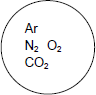 1(f)     Covalent bond1[10]Q33.(a)     (i)      nucleus1(ii)     neutron1(iii)    electron1(b)     (i)      121(ii)     241(c)     any four from:sharing / covalent / metallic = max 3•         magnesium (atom) reacts with two iodine (atoms)•         magnesium (atom) loses electrons•         2 electrons (from each atom)•         Iodine (atom) gains electron(s)•         1 electron or an electron (to each atom)•         iodide ion formedallow iodine ion•         iodide has negative charge / is a negative ion / particleallow iodine
ignore I2–•         magnesium ion formed•         magnesium has positive charge•         oppositely charged ions attract•         a giant structure / lattice is formedallow 1 mark for unqualified reference to ion formation or ionic bonding4[9]Q34.(a)     (i)      because they are positively chargedaccept they are positive / H+accept oppositely charged or opposites attractignore they are attracted1(ii)     gains one / an electron accept H+  + e– → H or multiplesallow gains electrons1(b)     3 bonding pairs11 lone pairaccept 2 non-bonding electrons on outer shell of nitrogen1(c)     (i)      hydroxide / OH– do not accept sodium hydroxide1(ii)     H+ + OH– → H2O ignore state symbolsignore word equation1(d)     Marks awarded for this answer will be determined by the Quality of 
Written Communication (QWC) as well as the standard of the scientific response. Examiners should also refer to the information in the Reference material.0 marks
No relevant content.Level 1 (1-2 marks)
There are basic descriptions of advantages or disadvantages of the electrolysis cells.Level 2 (3-4 marks)
There are clear descriptions of environmental or economic advantages or disadvantages of the electrolysis cells. Comparisons may be implied.Level 3 (5-6 marks)
There are detailed descriptions of environmental and economic advantages and disadvantages, comparing the electrolysis cells.Examples of chemistry points made in the response:Accept converse where appropriate.•        mercury cell is more expensive to construct•         mercury is recycled but membranes must be replaced•         mercury is toxic but membrane / polymer is not•         removing traces of mercury from waste is expensive•         mercury cell uses more electricity•         mercury cell produces chlorine that is purer•         mercury cell produces higher concentration / better quality of sodium hydroxide (solution)6[12]Q35.(a)     4 electrons shared1each atom has 4 unshared electrons outside the bond1(b)     carbon dioxide1water1(c)     giant structure of atoms1delocalised electrons1(delocalised electrons) are free to move1through the whole structure1Step 1: KnowledgeLearn each of the quiz questions and answers off by heart. This could be done by:turning them into flash cards and testing yourselfusing ‘look, cover, write, check’asking a friend or family member to quiz youStep 1: KnowledgeLearn each of the quiz questions and answers off by heart. This could be done by:turning them into flash cards and testing yourselfusing ‘look, cover, write, check’asking a friend or family member to quiz youStep 1: KnowledgeLearn each of the quiz questions and answers off by heart. This could be done by:turning them into flash cards and testing yourselfusing ‘look, cover, write, check’asking a friend or family member to quiz youStep 1: KnowledgeLearn each of the quiz questions and answers off by heart. This could be done by:turning them into flash cards and testing yourselfusing ‘look, cover, write, check’asking a friend or family member to quiz youStep 1: KnowledgeLearn each of the quiz questions and answers off by heart. This could be done by:turning them into flash cards and testing yourselfusing ‘look, cover, write, check’asking a friend or family member to quiz youTopicLCWC Quiz 1Quiz 2Quiz 3The Three States (C.1)Elements, compounds (C.2)Mixtures (C.3)Chromatography (C.4)Structure of an atom (C.5)The periodic table (C.6)Types of bonding (C.7)Properties of materials (C.8)Describing chemical reactions, reactions of metals and gas tests (C.9)Acids and Alkalis (C.10)Electrolysis (C.12)Endothermic and exothermic reactions (C.14)Rates of reaction (C.17)Chemical calculations, volumes and concentrations (C.19)Metals and alloys (C.23)Alkanes and alkenes (C.28)Step 2: Exam practicePractice applying your knowledge using the past exam questions in each section.Self-assess these using the mark schemes at the back and rewrite your answers.Assess your progress using a ‘red, amber, green’ system (RAG)Step 2: Exam practicePractice applying your knowledge using the past exam questions in each section.Self-assess these using the mark schemes at the back and rewrite your answers.Assess your progress using a ‘red, amber, green’ system (RAG)Step 2: Exam practicePractice applying your knowledge using the past exam questions in each section.Self-assess these using the mark schemes at the back and rewrite your answers.Assess your progress using a ‘red, amber, green’ system (RAG)Step 2: Exam practicePractice applying your knowledge using the past exam questions in each section.Self-assess these using the mark schemes at the back and rewrite your answers.Assess your progress using a ‘red, amber, green’ system (RAG)SectionCompletedSA using green pen1: Knowledge2. Required Practicals3. 6 markersBoiling tube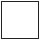 CondenserFunnelWatch glassTest 1Test 2Test 3Test 4Mass of solid in grams0.120.290.140.15Type of variableExample of variableMass lost from flaskIndependentSize of flaskSize of marble chipsControlTime takenVolume of acidgg/sss/gTime in secondsMass of gas produced in g00.0100.8200.6301.6401.8502.0602.0The eight small marble chips have a larger surface area, so less frequent collisions.The eight small marble chips have a larger surface area, so more frequent collisions.The eight small marble chips have a smaller surface area, so less frequent collisions.The eight small marble chips have a smaller surface area, so more frequent collisions.18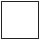 22405818224058NegativeNeutralPositiveCompoundsIonsIsotopesMoleculesState of matterParticle model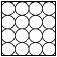 Gas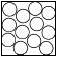 Liquid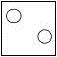 Solid1347SubstanceDescriptioncompoundLithium oxideelementmetalOxygenmixturepolymerCovalentIonicMetallicCarbon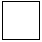 CopperHydrogenSodiumact as a lubricantbe used as a fuelconduct electricitydissolve in water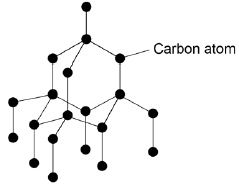 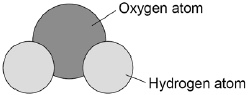 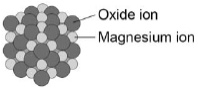 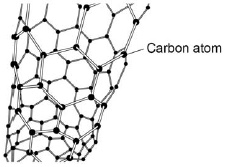 an atoma metala polymera saltattractbondslidevibrate23562356AirElectrodesSilver nitrateWaterSilver is less reactive than hydrogenSilver is less reactive than oxygenSilver is more reactive than nitrateSilver is more reactive than waterinsolublemagneticundiscoveredunreactiveAtomic massAtomic numberMelting pointReactivityADEGJSodium fluorateSodium fluorideSodium fluorineElectrostaticFrictionalGravitationalMagneticConducts electricity when moltenHigh melting pointLow boiling pointSmall moleculesWeak bonds between particlesSolutionpH value of the solution5Acid79Neutral1113H+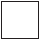 Na+O2−OH−3467DecompositionDisplacementNeutralisationReduction+1+5+6+11Tick (✔) one box.347Tick (✔) one box.–10+1Tick (✔) one box.ionsmoleculesneutronsTick (✔) one box.number of neutronsnumber of protonsnumber of shellsTick (✔) one box.Atom XAtom YAtom ZCovalentIonicMacromolecularMetallicAn ionA latticeA moleculeA polymerdiatomicgiant ionica fullerenegiant metalliccovalentdoubleionicmetallic1234gasliquidsolidsolutionatomselectronsionsmoleculesdissolvedgaseousmoltenSolid sodium chlorideMolten sodium chlorideObservationThe filament bulb does not light upThe filament bulb lights upDeductionDoes not conduct electricityDoes conduct electricityStatementReasonThe ions are fixed.Solid sodium chloride doesnot conduct electricity.The ions are mobile.Molten sodium chlorideThe ions are neutral.conducts electricity.The ions are vibrating.BeakerBoiling TubeFlaskJugCrystallisationElectrolysisFiltrationDistillationboilingcondensingfreezingmeltingHydrocarbonBoiling point
in °CPentane36Hexane69Heptane98Octane125PentaneHexaneHeptaneOctaneCatalystFormulationPolymerSolventTrial 1Trial 2Trial 3Trial 4Melting point in °C35483737StatementTick
()The atoms are in layers.The metal is shiny.The atoms can slide over each other.All the atoms are linked by strong covalent bonds.carbon(a)Diamond is made fromnitrogenatoms.oxygennone(b)Diamond has a giant structure in whichsomeof the atoms are joined together.allcovalent(c)The atoms in diamond are joined together byionicbonds.metallictwo(d)In diamond each atom is joined tothreeother atoms.fourhard.(e)Diamond is suitable for the cutting end of a drill bit because it isshiny.softSuper G
Graphite LubricantSuper G forms a thin anti-friction film on metal surfaces. It provides good lubrication when metal parts rub against each other.covalent          giant          low          small           four          high          six          weakABCDburningdecompositionneutralisationreductioncombustionelectrolysisendothermicexothermicMix zinc and copper oxideHeat the mixtureLet the glow spreadLeave to coolAqueousGasLiquidSolidCopperCopper oxideZincZinc oxideCombustionCrystallisationDisplacementNeutralisation oxideABCD2 : 32 : 54 : 106 : 4Conserves copper oresIncrease in greenhouse gasesLess energy usedMore jobs for minersMore space used at landfill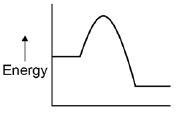 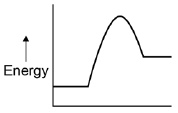 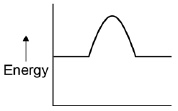 Name of particleRelative massproton1neutronelectronTick () one box.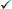 Tick () one box.The atomic number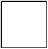 The mass numberOne mole of the atomThe carbon atom is structureBefore adding metalAfter adding metalTemperature before adding metal in °C________Temperature after adding metal in °C________Change in temperature in °C________MetalMean temperature change in °CCobalt4.5Gold0.0Magnesium10.0Nickel3.0Silver0.0Tin1.5Gold and dilute hydrochloric acidPotassium and dilute hydrochloric acidZinc and dilute hydrochloric acidExperimentVolume of hydrogen collected in one minute in cm3149250335448ColaIngredients:Carbonated water 
Sugar 
Colouring 
Phosphoric acid 
Flavouring 
CaffeineQuestionTick ()Should caffeine be an ingredient in drinks?Is there caffeine in a certain brand of drink?How much caffeine should people drink?Number of drops of
sodium chloride solution
added Relative conductivity
of solution0011002120331044005510659077108800CategoricContinuousControlDependentIndependentGroup1234567HLiBeBCNOFNaMgAlSiPSClKCaCalcium and sulfurCarbon and siliconChlorine and silverChromium and tinAtomic massAtomic numberAtomic sizeAtomic weightCovalent bondIntermolecular forceIonic bondMetallic bondelectronneutronnucleusproton122436122436Positive ionsNegative ionshydrogenchloridesodiumhydroxideMercury cellMembrane cellCost of constructionExpensiveRelatively cheapAdditional substances usedMercury, which is recycled. Mercury is toxic so any traces of mercury must be removed from the wasteMembrane, which is made of a polymer. The membrane must be replaced every 3 years.Amount of electricity used for each tonne of chlorine produced in kWh34002950Quality of chlorine producedPureNeeds to be liquefied and distilled to make it pure.Quality of sodium hydroxide solution produced50% concentration. Steam is used to concentrate the sodium hydroxide solution produced.30% concentration. Steam is used to concentrate the sodium hydroxide solution produced.Carbon dioxideMagnesium oxidePotassium oxideSilicon dioxideWaterLevel 3: The design/plan would lead to the production of a valid outcome. All key steps are identified and logically sequenced.5-6Level 2: The design/plan would not necessarily lead to a valid outcome. Most steps are identified, but the plan is not fully logically sequenced.3-4Level 1: The design/plan would not lead to a valid outcome. Some relevant steps are identified, but links are not made clear.1-2No relevant content0Indicative content•   measure volume of hydrochloric acid•   in a measuring cylinder•   pour hydrochloric acid into suitable container•   measure temperature of hydrochloric acid•   using a thermometer•   measure mass of magnesium•   using a balance•   add magnesium to hydrochloric acid•   stir•   measure maximum temperature reached•   record maximum temperature reached•   calculate the change / rise in temperature•   repeat procedure for same mass of magnesium•   find mean temperature rise•   repeat with different masses of magnesium